                     Будущим 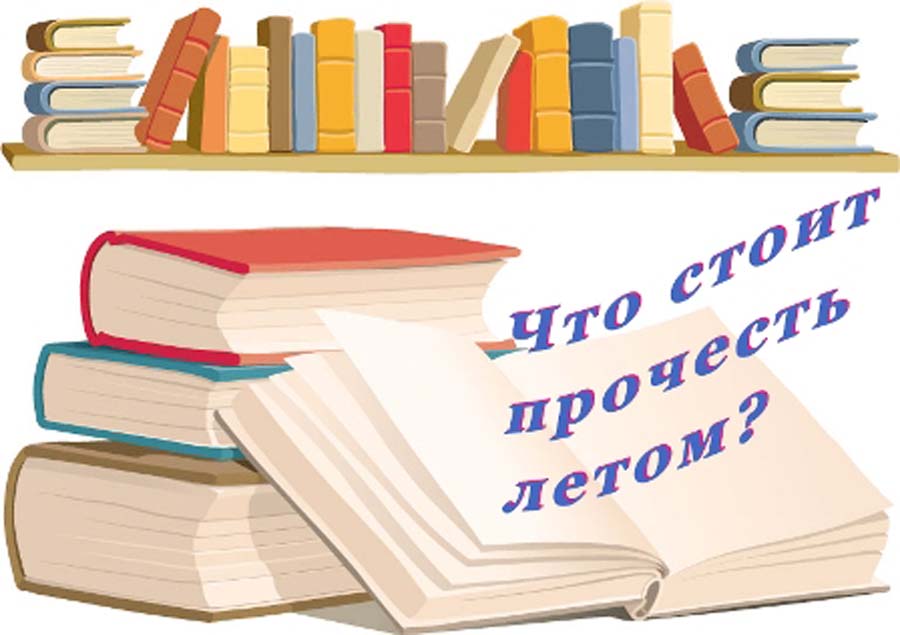                             6-классникамРусская классикаА.С. Пушкин «Метель», «Барышня-крестьянка», «Дубровский»Н.В. Гоголь «Ночь перед Рождеством»Ф.М. Достоевский «Мальчик у Христа на ёлке»А.И. Куприн «Чудесный доктор»о ВОВЛ. Воронкова «Девочка из города»С. Алексеев «Сто рассказов о войне»В. Богомолов «Иван», «Зося»Л. Кассиль «Дорогие мои мальчишки»О животныхЭ. Сетон-Томпсон «Всё о собаках», «Рассказы о животных».Г. Троепольский «Белый Бим Черное ухо»Э. Найт «Лесси»Д. Пеннак «Собака Пес», «Глаз волка»ПриключенияА. Грин «Алые паруса»М. Твен «Приключения Гекельберри Финна»А.К. Дойл «Записки о Шерлоке Холмсе»Р.Л. Стивенсон «Остров сокровищ»А. Сент-Экзюпери «Маленький Принц»Ж. Верн «Дети капитана Гранта»Фантастика К. Булычёв «Сто лет тому вперёд» и др.Л. Романова  «Люди крыш»
Д. Толкиен «Властелин колец»А. Беляев «Человек-амфибия»О сверстникахВ. Железников «Чучело», «Чудак из 6 б»Э. Портер «Полианна»А. Якобссон, С. Ульссон «Дневник Берта»Стивен и Люси Хокинг «Джордж и тайны вселенной»А. Лиханов «Мой генерал», «Чистые камушки»